Muzička kocka – crno-belo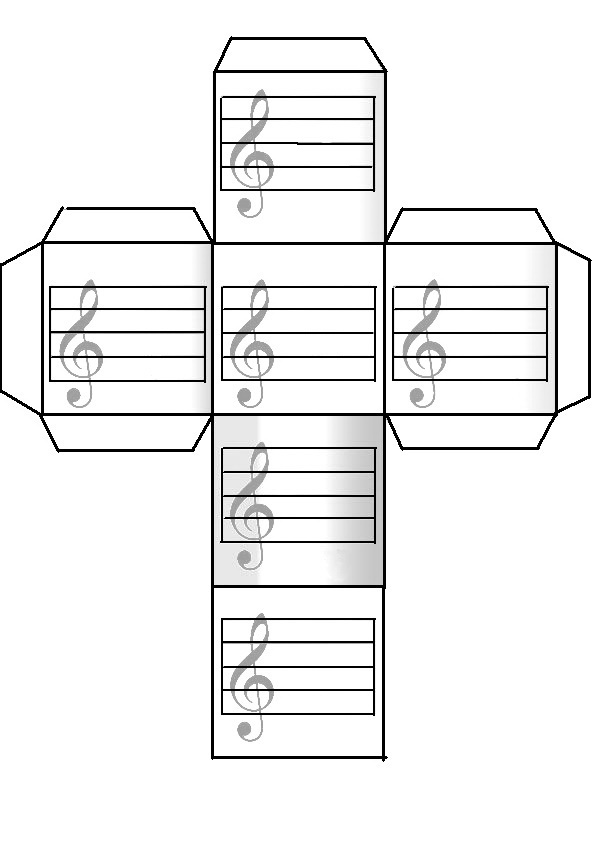 Muzička kocka – prazna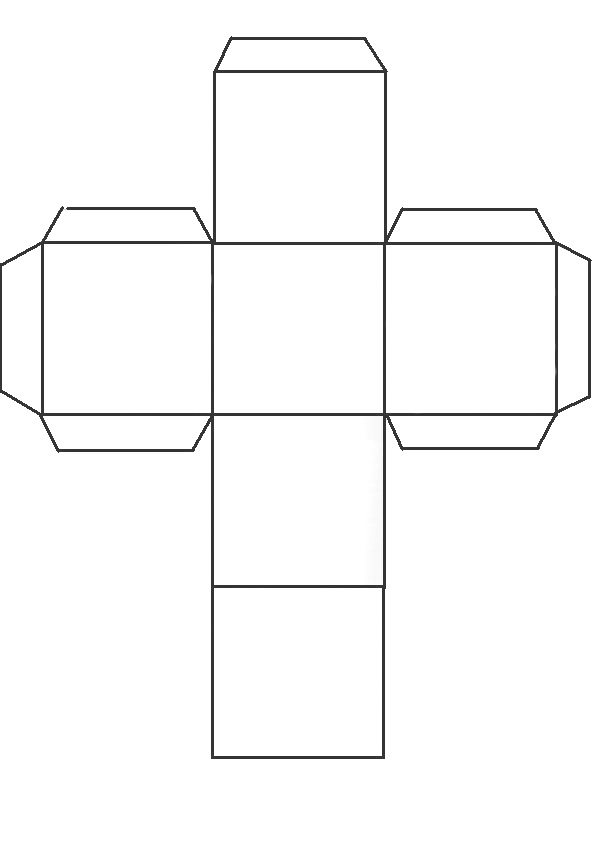 Muzički pentagon – prazan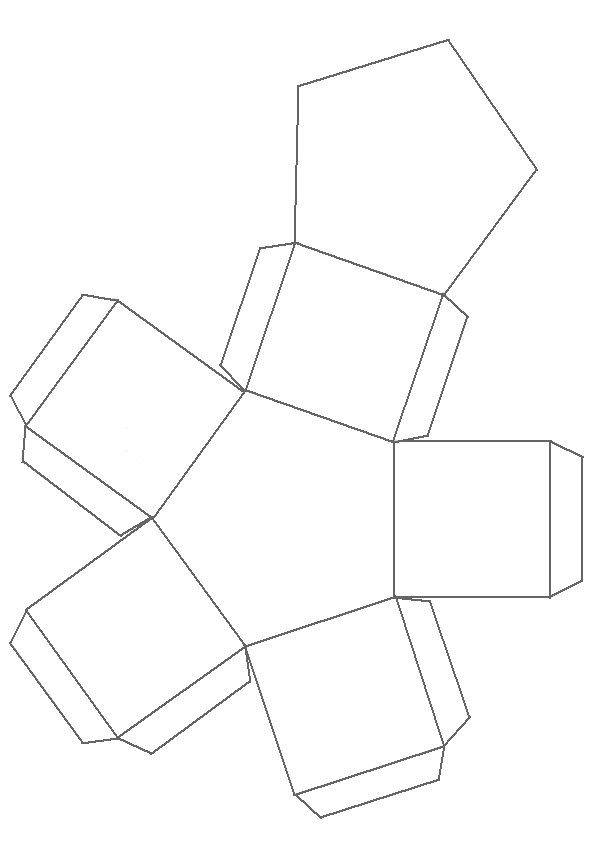 